Brandon  Bees: Poetry Collection2023 Entry formOpen to all ages with Westman area addresses. Accepting poems (in any form) related to pollinators native to the prairies. Please send your poem as an attachment (as a .doc, .docx, or .rtf file) to beecitybrandon@gmail.com with “Poetry Collection” in the subject line. One entry per individual. Accepting entries until the end of Monday, June 19th, 2023. Full Name as you would like it to appear in the poetry collection: Phone Number: Address: Poem Title: If your poem is selected to be included in the “Brandon  Bees” poetry collection, you will be contacted by June 23, 2023. Poems will be chosen based on adherence to the theme (is it about pollinators?) and originality. Preference will be given to entries that relate to pollinators native to Manitoba and the prairies.By submitting a poem you are giving Bee City Brandon permission to showcase your work over Bee City Brandon social media (Facebook, Instagram, and Twitter). You are also giving Bee City Brandon permission to print your poem in a book that may be sold for fundraising purposes. One copy of the book will be given to each contributor included in the collection. The copyright of each poem remains with the individual poet.If you have any questions, please contact beecitybrandon@gmail.com.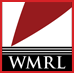 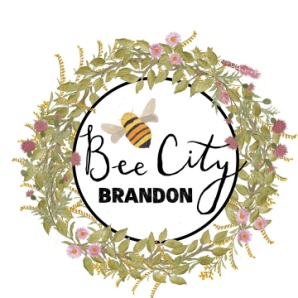 